         Anzeigen-Auftragsfax für:      OMNIBUSREVUE      bitte direkt an: 089 – 20 30 43 – 3 28 96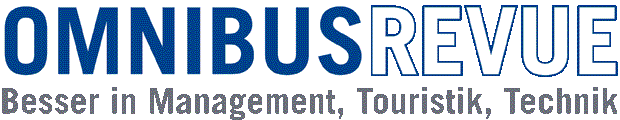 Welchen Stellenwert haben Gruppenreisen / Gruppenbuchungen rund um den Themenschwerpunkt? Hoher Anteil am Gesamtumsatz erwartet  Wir möchten dieses Feld gerne ausweiten Bus-Gruppen sind nur als Zusatzkunden interessant Welche der im Folgenden genannten Marketingaktionen haben sich für Ihr Gruppengeschäft am besten bewährt?  Gemeinsame Präsentation mit dem lokalen Tourismusverband  Persönliche Kundenbetreuung und Empfehlungen Presseberichte  Online-Werbung (über eigene Website, Newsletter und Email-Aktionen) Werbung in Zeitungen + Fachmedien Besuch von Fachmessen / Verkaufsveranstaltungen sonstige Aktionen wie…………………………………………………………………………….Möchten Sie – kostenlos und unverbindlich – Unterlagen zur Fachzeitschrift OMNIBUSREVUE per Post erhalten? Ja – bitte an o.g. Anschrift senden Nein, wir benötigen keine Unterlagen, denn wir  kennen OMNIBUSREVUE bereitsIst eine Anzeigenschaltung für Sie von Interesse? Ja – bitte schicken Sie mir ein individuelles Angebot Nein – nicht für dieses Jahr, weil………………………………………………………………..         Auszug aus den möglichen Anzeigenformaten der aktuellen        OMNIBUSREVUE Mediadaten 2011:         *Es handelt sich um Nettopreise und es ist der jeweils gültige gesetzliche Mehrwertsteuersatz hinzuzurechnen.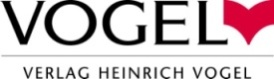        Datum:____________ Firmenstempel/Unterschrift:___________________AuftraggeberFirma:Ansprechpartner Busmarketing:Straße:PLZ Ort:Tel.  + Fax:E-Mail:Website:FormatBreite x Höhe in mmGrundpreis* 4c in €Auswahl1/1 Seite4-spaltig      199 x 2683.115,-□1/2 Seite2-spaltig4-spaltig        97 x 268      199 x 1341.830,-1.830,-□□1/3 Seite1-spaltig4-spaltig        63 x 268      199 x 901.400,-1.400,-□□1/4 Seite1-spaltig2-spaltig4-spaltig        46 x 268        97 x 134      199 x 67975,-975,-975,-□□□1/8 Seite1-spaltig2-spaltig4-spaltig        46 x 134        97 x 67      199 x 33475,-475,-475,-□□□